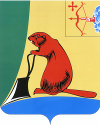 Заключениена проект решения Михайловской сельской Думы«О бюджете муниципального образования Михайловское сельское поселение на 2017 год и плановый период 2018 и 2019 годов».Проект решения Михайловской сельской Думы «О бюджете муниципального образования Михайловское сельское поселение на 2017 год и плановый период 2018 и 2019 годов» (далее - Проект) администрацией Михайловского сельского поселения направлен на рассмотрение Михайловской сельской Думе 10.11.2016 года, что соответствует статье 26 Положения о бюджетном процессе в муниципальном образовании Михайловское сельское поселение, утверждённого решением Михайловской сельской Думы от 12.11.2008 № 10/42 (далее – Положение).Бюджет муниципального образования на 2017 год и плановый период 2018 и 2019 годов (далее – Бюджет) сформирован исходя из параметров прогноза социально-экономического развития Михайловского сельского поселения.	Проектом предлагается утвердить основные характеристики Бюджета:доходы – 3 987,8тыс. рублей;расходы – 3 994,8тыс. рублей;дефицит – 7 тыс. рублей.Доходы БюджетаПроектом предлагается утвердить доходы Бюджета в размере 3 987,8 тыс. рублей, что на 595,8 тыс. рублей, или на 13 % меньше уточнённого плана 2016 года, за счёт планирования безвозмездных поступлений в меньшем на 616,2 тыс. рублей объёме.Собственные доходы Бюджета без учета безвозмездных поступлений планируются в размере 1 055,4 тыс. рублей, что на 20,4 тыс. рублей, или на 2% больше уточнённого плана текущего года. Собственные доходы составляют 26,5 % от общей суммы доходов Бюджета.тыс. рублейНалоговые доходыНалоговые доходы Бюджета планируются в объёме 649,8 тыс. рублей и уменьшатся по сравнению с уточнённым планом 2016 года на 34,6 тыс. рублей, или на 5,1 %.Удельный вес налоговых доходов в собственных доходах Бюджета – 61,6 %.	тыс. рублейОсновные источники налоговых поступлений в 2017 году:акцизы – 356,7 тыс. рублей, или 54,9 %;земельный налог – 258,3 тыс. рублей, или 39,7 %.В связи с изменением налогооблагаемой базы в переходный период, в 2017 году значительно уменьшаются поступления налога на имущество физических лиц.Неналоговые доходыНеналоговые доходы Бюджета планируются в объёме 405,6 тыс. рублей, что больше уточнённого плана текущего года на 55 тыс. рублей, или на 15,7 %.Удельный вес неналоговых доходов в собственных доходах Бюджета – 38,4 %.тыс. рублейОсновной источник неналоговых доходов – поступления от использования муниципального имущества (плата за воду, квартирная плата) 365 тыс. рублей.В трёхлетнем периоде поступление дохода в бюджет поселения прогнозируется с ежегодным повышением и к 2019 году его объём составит 407 тыс. рублей, что выше прогноза 2017 года на 11,5 %.Рост неналоговых доходов по сравнению с уточнённым планом текущего года прогнозируется потому, что в 2016 году проведён референдум по самообложению и планируются поступления средств самообложения граждан в сумме 40 тыс. рублей. Прогноз поступления самообложения рассчитан исходя из количества совершеннолетних жителей, постоянно проживающих на территории поселения. В 2016 году средства самообложения не собирались.Безвозмездные поступлениятыс. рублейБезвозмездные поступления предусмотрены в сумме 2 932,4 тыс. рублей, что составляет 73,5 % от общей суммы доходов Бюджета. По сравнению с уточнённым планом текущего года безвозмездные поступления уменьшатся на 616,2 тыс. рублей, или на 17,4 %.Снижение безвозмездных поступлений к уровню текущего года объясняется отсутствием утверждённых к финансированию из областного бюджета на 2017 год субсидий на развитие общественной инфраструктуры муниципальных образований Кировской области.Расходы БюджетаПроектом предлагается утвердить расходы Бюджета в размере 3 994,8 тыс. рублей, что на 677,4 тыс. рублей, или на 14,5 % ниже уточнённого плана 2016 года.тыс. рублейНиже уточнённого плана текущего года планируются расходы по следующим разделам:«Общегосударственные вопросы» на 44,6 тыс. рублей, или на 3,1 %;«Национальная экономика» на 33,5 тыс. рублей, или на 8,6 %;«Жилищно-коммунальное хозяйство» на 613,6 тыс. рублей, или на 29,7 %. Значительное снижение плановых сумм расходов по этому разделу объясняется отсутствием утверждённых к финансированию из областного бюджета в 2017 году программ поддержки местных инициатив.Выше уточнённого плана 2016 года планируются расходы по следующим разделам:«Национальная оборона» на 1,6 тыс. рублей, или на 2,8 %;«Социальная политика» на 12,7 тыс. рублей, или на 100 %.Расходы по разделу «Национальная безопасность и правоохранительная деятельность» планируются на уровне 2016 года.Муниципальные программыБюджет является программным. Проектом предполагается финансирование 5 муниципальных программ на общую сумму 3 585,2 тыс. рублей.Вне муниципальных программ предусмотрены расходы на главу муниципального образования, проведение выборов депутатов сельской Думы.В соответствии с п. 2.11. Порядка разработки, реализации и оценки эффективности реализации муниципальных программ Михайловского сельского поселения, утверждённого постановлением администрации Михайловского сельского поселения № 12 от 31.03.2015 года, все муниципальные программы подлежат приведению в соответствие с объёмами бюджетных ассигнований, предусмотренными решением Михайловской сельской Думы о Бюджете на реализацию соответствующих муниципальных программ, в срок до 01.02.2017.Дефицит Бюджета.Предлагается утвердить дефицит Бюджета в сумме 7 тыс. рублей.Размер дефицита Бюджета соответствует ст.92.1 Бюджетного кодекса Российской Федерации.Проектом определён один источник финансирования дефицита Бюджета согласно ст.96 БК РФ - изменение остатков средств на счетах по учёту средств бюджета сельского поселения на 01.01.2017 года.Муниципальный долгПроектом предлагается муниципальные заимствования в 2017 году не осуществлять.Верхний предел муниципального долга на 01.01.2018 года прогнозируется равный нулю, в том числе: верхний предел долга по муниципальным гарантиям - равный нулю.Анализ работы участников бюджетного процесса по формированию проекта Бюджета, применение ими нормативной правовой базы.Работа участников бюджетного процесса по формированию проекта Бюджета проводилась в соответствии с постановлением администрации Михайловского сельского поселения от 10.06.2016 № 58 «О мерах по составлению проекта бюджета муниципального образования Михайловское сельское поселение на 2017 год и плановый период 2018 и 2019 годов».Постановление принято своевременно, в соответствии со статьёй 20 Положения.В Проект необходимо внесение изменений и уточнение формулировок.ВыводыПроект соответствует нормам бюджетного законодательства.ПредложенияПроект Бюджета (с учётом изменений и уточнением формулировок) принять.ПредседательКонтрольно-счётной комиссииТужинского муниципального района			                 А.С. Таймаров21.11.2016 г.Показатель2016 год оценкаПроектПроектПроектПоказатель2016 год оценка2017 год2018 год2019 годДоходы (всего)4583,63987,82936,12970,8 в том числе:Собственные10351055,41053,41088,1Безвозмездные поступления3548,62932,41882,71882,7Соотношение доходов % к предыдущему году (всего), в том числе:X8773,6101,2СобственныеX10299,8103,3Безвозмездные поступленияX82,664,2100Доля в общем объёме доходов %Собственные22,626,535,936,6Безвозмездные поступления77,473,564,163,4Показатели2016 оценка2017 прогнозСтруктура % 2017 к 2016+-(сумма) 2017 к 2016 + -(%)20182019Налоговые доходы (всего)684,4649,8100-34,6-5,1664,9680,7НДФЛ45314,8-14-31,131,932,9Акцизы350356,754,96,71,9370,9385,7Налог на им. физ. лиц.9,21,80,3-7,4-80,61,81,8Земельный налог278,2258,339,7-19,9-7,2258,3258,3Государственная пошлина220,30022Показатели2016 оценка2017 прогноз2017 структура%2017 к 2016+-сумма2017к 2016 +-%2018 прог-ноз2019 прог-нозНеналоговые доходы, всего, в том числе:350,6405,61005515,7388,5407,4Аренда имущества0,60,60,1000,50,4Прочие поступления от использования имущества (плата за воду, кв. плата)35036590154,3388407Самообложение0409,940Показатели2016 оценка2017 прогноз2018 прогноз2019 прогнозБезвозмездные поступления, всегов том числе:3548,62932,41882,71882,7Дотации1866,41824,31824,31824,3Субсидии1244,21049,700Субвенции56,858,458,458,4Иные межбюджетные трансферты69,7000Безвозмездные поступления от негосударственных организаций000Прочие безвозмездные поступления311,5000РасходыРаздел2016 оценка2017 проект2017 к 2016 +-сумма2017 к 2016 +-%20182019Всего расходов004672,23994,8-677,4-14,52943,12977,8Общегосударственные вопросы011417,21372,6-44,6-3,11386,41459,3Национальная оборона0256,858,41,62,858,458,4Национальная безопасность и правоохранительная деятельность0372772700717707Национальная экономика04390,2356,7-33,5-8,6370,9385,7Жилищно-коммунальное хозяйство052068,31454,7-613,6-29,7385342Социальная политика1012,725,412,710025,425,4